	Ratsastusseura Goodwill Riders/ Vahannan Ratsutila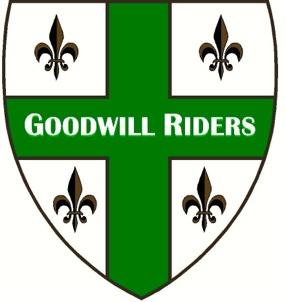 		Aika			09.08.2020		Järjestäjä		Ratsastusseura Goodwill Riders		Kilpailun taso		Helppo-lastenkilpailut/Kilpailuharjoitus		Viimeinen ilmoittautumispäivä 	keskiviikko 05.08.2020.    Tervetuloa lasten ratsastuskilpailuihin Vahannan Ratsutilalle!OHJELMA:Luokka 1	Tehtävärata, hevonen hallittava ilman taluttajaaLuokka 2    	Ristikot, arvostelu A.1.0. avoin lapsilleLuokka 3	Esteet 50 cm, arv. A.1.0, avoin lapsilleErityismääräykset:Kilpailut ovat avoimet: Goodwill Riders- seuran jäsenille, Vahannan ratsastuskoulun oppilaille ja Vahannan Ratsutilalla asuville yksityisille lapsiratsukoille.Ennen ilmoittautumista tutustu kilpailuiden sääntöihin.Kaikissa luokissa jaetaan sijoittuneille ruusukkeet.Tiedustelut, kysymykset yms. kilpailupuhelimeen (p. 040-8484733/Sanni), joka päivystää kisaviikolla ke-la ja kilpailupäivänä klo 10 alkaen. Yhteydenotot mielellään tekstiviestillä, paitsi kilpailupäivänä tavoittaa paikan päältä tai puhelimitse.Kilpailupaikan osoite: Vahannan Ratsutila, Pohtiontie 18, 33480 YlöjärviKilpailupaikalla tarjolla pieni buffetti.  TERVETULOA KILPAILEMAAN!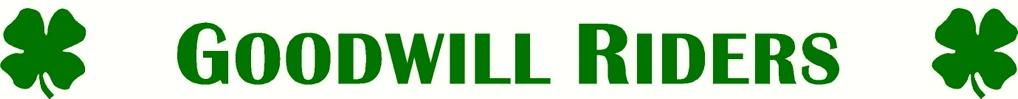 KILPAILUN SÄÄNNÖT:Kilpailut ovat lasten harjoituskilpailut seuran (GWR) jäsenille, Vahannan ratsastuskoulun lapsioppilaille ja Vahannan ratsutilalla asuville yksityisille lapsiratsukoille. Kilpailuihin osallistuvilta ratsastajilta edellytetään jonkin ratsastusseuran jäsenyyttä tai SRL:n Green Cardia.Vahannan ratsastuskoulun oppilaiden sekä ratsutilalla asuvien yksityisten ratsukoiden ilmoittautuminen tapahtuu Vahannan ratsastuskoulun ilmoitustaululla olevaan listaan kilpailua edeltävään keskiviikkoon 05.08.2020 mennessä. Opettajilla on oikeus muuttaa luokka- ja hevosvalintoja sekä evätä osallistuminen tarvittaessa. EI tekstiviesti/sähköposti-ilmoittautumisia! Ilmoittautuessasi hyväksyt henkilötietojesi käsittelyn.Jokainen kilpailija osallistuu kilpailujen järjestämiseen. Radan rakennus alkaa sunnuntaina klo 10.30 ja koskee KAIKKIA osallistujia. Kilpailutehtäväsi saat tietää kansliasta kilpailumaksun maksamisen yhteydessä tai lähtölistasta kilpailua edeltävänä iltana. Kilpailut päättyvät viimeisen luokan purkamisen jälkeen. Kaikkien kilpailijoiden edellytetään olevan paikalla kilpailujen päättymiseen saakka. Eli myös radan purkaminen kuuluu kaikille osallistujille. Tehtäväradan ja esteluokkien ratapiirrokset ovat nähtävillä kisapäivänä tallin seinällä. Lähtömaksu 10 € GWR-jäseniltä tai 20 € ei-jäseniltä. Ratsastuskoulu perii lisäksi ratsastuskoulun hevosilla osallistuvilta hevosvuokraa 15 €/rata. Ratsastuskoulu laskuttaa hevosvuokran Hopotin kautta. Lähtömaksu maksetaan seuran tilille (FI51 4726 6020 0109 24). Lähtömaksujen on oltava maksettuna kisoja edeltävänä perjantaina 7.8.20 mennessä. Maksusuorite näytetään kisapäivänä kansliassa. Näytille voi tuoda esimerkiksi paperisen kuitin tai näyttää maksusuoritteen puhelimesta. Jos sinulla on rästimaksuja liian myöhään perutuista lähdöistä, ne tulee maksaa kilpailukansliaan, jotta voit kilpailla.Jos olet osallistumassa ensimmäistä kertaa lastenkisoihin tai nousemassa korkeampaan luokkaan, keskustele siitä ennen ilmoittautumista oman opettajasi kanssa.Peruutukset kilpailuja edeltävään keskiviikkoon mennessä tallin seinällä olevaan ilmottautumislistaan. Tämän jälkeen perutuista lähdöistä veloitamme 5 €/lähtö ja mahdollisen 10 € hevosvuokran. Keskiviikon jälkeen peruneet maksutta VAIN lääkärintodistuksella. Hevosen sairastuttua vaaditaan eläinlääkärin todistus.Lähtölistat nähtävillä seuran sivuilla (www.goodwillriders.sporttisaitti.com) viimeistään kilpailuja edeltävänä lauantai-iltana.Mikäli luokkaan ilmoittautuu vähemmän kuin kolme ratsukkoa, luokka ratsastetaan yhdistettynä toiseen luokkaan.Kilpailut järjestetään Vahannan ratsastuskoululla takakentällä SÄÄVARAUKSELLA.Kilpailuasu on siisti ratsastusasu. Turvakypärän ja turvaliivin käyttö on pakollista.  ratsastussaappaiden/chapsien käyttö on suositeltavaa luokissa 2-3.Hevosvalintoihin liittyvät kysymykset voi esittää suoraan opettajille tai ratsastuskoulun numeroon 040–5449901 ratsastuskoulun puhelinpäivystyksen aikarajoissa.TERVETULOA KILPAILEMAAN!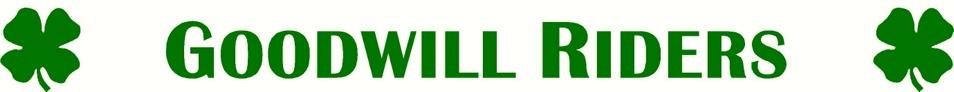 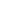 